A Comissão de Ensino e Formação – CEF-CAU/RJ, reunida ordinariamente por meio de videoconferência, no dia 07 de dezembro de 2022, e, no uso das competências que lhe conferem os arts. 109 e 110 do Regimento Interno do CAU/RJ, com a participação dos Conselheiros Lucas Alencar Faulhaber Barbosa, Marta Regina Ribeiro Costa, Tanya Argentina Cano Collado, Tereza Cristina Dos Reis e Vicente de Paula Alvarenga Rodrigues, após análise do assunto em epígrafe, eConsiderando a Resolução CAU/BR nº 162/2018 que dispõe sobre o registro do título complementar e o exercício das atividades do arquiteto e urbanista com especialização em Engenharia de Segurança do Trabalho e dá outras providências;Considerando os normativos referentes ao título de especialista em Engenharia de Segurança do Trabalho: Lei nº 7410/1985 e Decreto nº 92530/1986 e os normativos vigentes no sistema de ensino: Resolução CNE/CES nº 1/2018 e Parecer CFE/CESU nº 19/1987;Considerando a Deliberação nº 017/2020-CEF-CAU/BR que dispõe sobre os normativos vigentes para deferimento de requerimento de registro de título complementar de Engenheiro(a) de Segurança do Trabalho (Especialização) submetido à apreciação do CAU;Considerando a Deliberação Plenária DPOBR nº 00101-05/2020, que aprova as orientações e os procedimentos para registro de título complementar de Engenheiro(a) de Segurança do Trabalho (Especialização), e dá outras providências;Considerando a Deliberação nº 006/2020-CEF-CAU/RJ, que delega a instrução e análise de processos de registro do título complementar de Engenheiro(a) de Segurança do Trabalho (Especialização) para o corpo técnico da Gerência Técnica do CAU/RJ, conforme Resolução CAU/BR nº 162/2018;Considerando a Deliberação nº 009/2021-CEF-CAU/BR que esclareceu aos CAU/UF, em especial ao CAU/RJ, a inexistência de restrições para registro do título complementar deAvenida República do Chile 230 – 23º andar Centro - Rio de Janeiro - RJ - CEP: 20031-170especialização em Engenharia de Segurança do Trabalho na modalidade de Ensino a distância no CAU, desde que o curso esteja regular perante o MEC e atenda ao disposto na Resolução CAU/BR nº 162/2018 e na Deliberação Plenária DPOBR-0101-05 2020, especialmente no que se refere às horas destinadas às atividades práticas, conforme as diretrizes curriculares fixadas pelo Conselho Nacional de Educação (CNE), em observância ao parágrafo único do art. 1º da Lei 7.410, de 1985;Considerando a análise dos documentos apresentados: Certificado, Histórico Escolar e documentos complementares;DELIBEROU:1. APROVAR as inclusões em caráter definitivo dos títulos complementares de Pós- graduação em Engenharia de Segurança do Trabalho ao registro dos profissionais requerentes através dos protocolos SICCAU nº 1640998/2022, 1645630/2022 e 1633947/2022, conforme relatórios de análise individual de documentação, anexos a esta deliberação.Rio de Janeiro/RJ, 07 de dezembro de 2022.TEREZA CRISTINA DOS REISCoordenadora CEF-CAU/RJAvenida República do Chile 230 – 23º andar Centro - Rio de Janeiro - RJ - CEP: 20031-170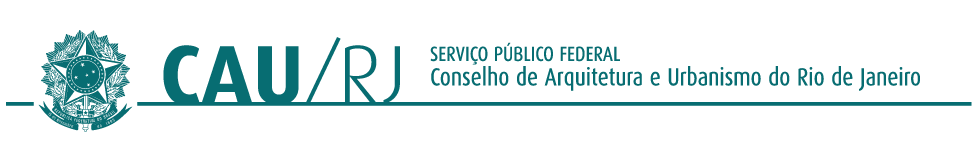 ANÁLISE DOCUMENTAÇÃO PARA REGISTRO DOTÍTULO DE ENGENHEIRO DE SEGURANÇA DO TRABALHO (Deliberação CEF-CAU/BR n° 94/2018)Rio de Janeiro/RJ - 06/12/2022Nathalia Aiello (Analista técnica)PROCESSOPROTOCOLOS SICCAU nº 1640998/2022, 1645630/2022 e 1633947/2022.INTERESSADOVÁRIOSASSUNTOINCLUSÃO DE TÍTULO COMPLEMENTAR DE ESPECIALISTA EM ENGENHARIA DE SEGURANÇA DO TRABALHOIDENTIFICAÇÃO DO REQUERENTE E PROCESSO:IDENTIFICAÇÃO DO REQUERENTE E PROCESSO:IDENTIFICAÇÃO DO REQUERENTE E PROCESSO:IDENTIFICAÇÃO DO REQUERENTE E PROCESSO:IDENTIFICAÇÃO DO REQUERENTE E PROCESSO:Nº Protocolo SICCAU/ANONº Protocolo SICCAU/ANO1640998/20221640998/20221640998/2022Nome do RequerenteNome do RequerenteNº Registro CAUNº Registro CAUStatus do RegistroStatus do RegistroATIVOATIVOATIVODOCUMENTAÇÃO APRESENTADA:DOCUMENTAÇÃO APRESENTADA:DOCUMENTAÇÃO APRESENTADA:DOCUMENTAÇÃO APRESENTADA:DOCUMENTAÇÃO APRESENTADA:Certificado e Histórico EscolarCertificado e Histórico EscolarCertificado 1331/2012 (Livro AE57, FL112 v), Histórico Escolar e Ofício nº 287/2022 (confirmação de egresso e carga horária práticacursada)Certificado 1331/2012 (Livro AE57, FL112 v), Histórico Escolar e Ofício nº 287/2022 (confirmação de egresso e carga horária práticacursada)Certificado 1331/2012 (Livro AE57, FL112 v), Histórico Escolar e Ofício nº 287/2022 (confirmação de egresso e carga horária práticacursada)IDENTIFICAÇÃO DA INSTITUIÇÃO E DO CURSO:IDENTIFICAÇÃO DA INSTITUIÇÃO E DO CURSO:IDENTIFICAÇÃO DA INSTITUIÇÃO E DO CURSO:IDENTIFICAÇÃO DA INSTITUIÇÃO E DO CURSO:IDENTIFICAÇÃO DA INSTITUIÇÃO E DO CURSO:Nome da InstituiçãoNome da InstituiçãoUNIVERSIDADE FEDERAL FLUMINENSEUNIVERSIDADE FEDERAL FLUMINENSEUNIVERSIDADE FEDERAL FLUMINENSECódigo MEC da IESCódigo MEC da IES572572572Código MEC do cursoCódigo MEC do curso531453145314Portaria/Decreto de CredenciamentoPortaria/Decreto de CredenciamentoPORTARIA RECREDENCIMENTO Nº 144, DE 27 DE FEVEREIRO DE2013.PORTARIA RECREDENCIMENTO Nº 144, DE 27 DE FEVEREIRO DE2013.PORTARIA RECREDENCIMENTO Nº 144, DE 27 DE FEVEREIRO DE2013.DADOS DO CURSO REALIZADO:DADOS DO CURSO REALIZADO:DADOS DO CURSO REALIZADO:DADOS DO CURSO REALIZADO:DADOS DO CURSO REALIZADO:Período do CursoPeríodo do Curso13/04/2010 à 10/02/201213/04/2010 à 10/02/201213/04/2010 à 10/02/2012Título da Monografia ou Trabalho de Conclusão de Curso (Opcional)Título da Monografia ou Trabalho de Conclusão de Curso (Opcional)E-mail para a Instituição de Ensino com confirmação do egressoE-mail para a Instituição de Ensino com confirmação do egressoConfirmação de egresso e carga horária prática através de e-mail em 01/12/2022:                                                        Ofício nº 287/2022Confirmação de egresso e carga horária prática através de e-mail em 01/12/2022:                                                        Ofício nº 287/2022Confirmação de egresso e carga horária prática através de e-mail em 01/12/2022:                                                        Ofício nº 287/2022ANÁLISE DA ESTRUTURA CURRICULAR:ANÁLISE DA ESTRUTURA CURRICULAR:ANÁLISE DA ESTRUTURA CURRICULAR:ANÁLISE DA ESTRUTURA CURRICULAR:ANÁLISE DA ESTRUTURA CURRICULAR:Disciplina obrigatória (Parecer CFE/CESU 19/1987)Carga Horária mínimaDisciplina CursadaCarga Horária cursadaParecerIntrodução a Engenharia de Segurançado Trabalho20Introdução à Engenharia de Segurança doTrabalho30ATENDEPrevenção e Controle de Riscos em Máquinas, Equipamentos e Instalações80Prevenção e Controle de Riscos em Máquinas, Equipamentos e Instalações90ATENDEHigiene do Trabalho140Higiene do Trabalho150ATENDEProteção do Meio Ambiente45Proteção ao Meio Ambiente45ATENDEProteção contra Incêndio e Explosões60Proteção contra Incêndio e Explosões60ATENDEGerência de Riscos60Gerência de Riscos60ATENDEPsicologia na Engenharia de Segurança, Comunicação e Treinamento15Psicologia da Engenharia de Segurança, Comunicação e Treinamento15ATENDEAdministração Aplicada a Engenharia deSegurança30Administração aplicada a Engenharia deSegurança30ATENDEAmbiente e as Doenças do Trabalho50O Ambiente e as Doenças do Trabalho60ATENDEErgonomia30Ergonomia30ATENDELegislação e Normas Técnicas20Legislação e Normas técnicas30ATENDECARGA HORÁRIA TOTAL DISCIPLINASOBRIGATÓRIAS550CARGA HORÁRIA TOTAL DISCIPLINASOBRIGATÓRIAS CURSADAS600ATENDEOptativas (Complementares)50SEGURANÇA EM INSTALAÇÕES ELÉTRICAS15ATENDEOptativas (Complementares)50SEGURANÇA NA CONSTRUÇÃO CIVIL15ATENDEOptativas (Complementares)50Projeto Final30ATENDECARGA HORÁRIA TOTAL600CARGA HORÁRIA TOTAL CURSADA660ATENDENÚMERO DE HORAS AULA PRÁTICAS(10%total)Distribuídas nas disciplinas conforme Ofício nº287/2022 enviado pela UFF60ATENDEANÁLISE DO CORPO DOCENTE:ANÁLISE DO CORPO DOCENTE:ANÁLISE DO CORPO DOCENTE:ANÁLISE DO CORPO DOCENTE:ANÁLISE DO CORPO DOCENTE:Total de professores sem pós graduaçãoTotal de professores sem pós graduação000Total de professores EspecialistasTotal de professores Especialistas000Total de prof. com Mestrado ou DoutoradoTotal de prof. com Mestrado ou Doutorado999TOTAL DE PROFESSORESTOTAL DE PROFESSORES999Percentual de Professores com Mestrado ouDoutorado (> ou = 30%)Percentual de Professores com Mestrado ouDoutorado (> ou = 30%)100%100%ATENDEIDENTIFICAÇÃO DO REQUERENTE E PROCESSO:IDENTIFICAÇÃO DO REQUERENTE E PROCESSO:IDENTIFICAÇÃO DO REQUERENTE E PROCESSO:IDENTIFICAÇÃO DO REQUERENTE E PROCESSO:IDENTIFICAÇÃO DO REQUERENTE E PROCESSO:Nº Protocolo SICCAU/ANONº Protocolo SICCAU/ANO1645630/20221645630/20221645630/2022Nome do RequerenteNome do RequerenteNº Registro CAUNº Registro CAUStatus do RegistroStatus do RegistroATIVOATIVOATIVODOCUMENTAÇÃO APRESENTADA:DOCUMENTAÇÃO APRESENTADA:DOCUMENTAÇÃO APRESENTADA:DOCUMENTAÇÃO APRESENTADA:DOCUMENTAÇÃO APRESENTADA:Certificado e Histórico EscolarCertificado e Histórico EscolarCertificado 1004/2022 (Livro AE001-2019, FL3545), Histórico Escolar e Ofício nº 288/2022 (confirmação de egresso e cargahorária prática cursada)Certificado 1004/2022 (Livro AE001-2019, FL3545), Histórico Escolar e Ofício nº 288/2022 (confirmação de egresso e cargahorária prática cursada)Certificado 1004/2022 (Livro AE001-2019, FL3545), Histórico Escolar e Ofício nº 288/2022 (confirmação de egresso e cargahorária prática cursada)IDENTIFICAÇÃO DA INSTITUIÇÃO E DO CURSO:IDENTIFICAÇÃO DA INSTITUIÇÃO E DO CURSO:IDENTIFICAÇÃO DA INSTITUIÇÃO E DO CURSO:IDENTIFICAÇÃO DA INSTITUIÇÃO E DO CURSO:IDENTIFICAÇÃO DA INSTITUIÇÃO E DO CURSO:Nome da InstituiçãoNome da InstituiçãoUNIVERSIDADE FEDERAL FLUMINENSEUNIVERSIDADE FEDERAL FLUMINENSEUNIVERSIDADE FEDERAL FLUMINENSECódigo MEC da IESCódigo MEC da IES572572572Código MEC do cursoCódigo MEC do curso531453145314Portaria/Decreto de CredenciamentoPortaria/Decreto de CredenciamentoPORTARIA RECREDENCIMENTO Nº 144, DE 27 DE FEVEREIRO DE2013.PORTARIA RECREDENCIMENTO Nº 144, DE 27 DE FEVEREIRO DE2013.PORTARIA RECREDENCIMENTO Nº 144, DE 27 DE FEVEREIRO DE2013.DADOS DO CURSO REALIZADO:DADOS DO CURSO REALIZADO:DADOS DO CURSO REALIZADO:DADOS DO CURSO REALIZADO:DADOS DO CURSO REALIZADO:Período do CursoPeríodo do Curso20/10/2015 à 31/10/201720/10/2015 à 31/10/201720/10/2015 à 31/10/2017Título da Monografia ou Trabalho de Conclusão de Curso (Opcional)Título da Monografia ou Trabalho de Conclusão de Curso (Opcional)“Análise Ergonômica Aplicada em Posto de Trabalho de Atividade deRecepção em uma Unidade de Saúde"“Análise Ergonômica Aplicada em Posto de Trabalho de Atividade deRecepção em uma Unidade de Saúde"“Análise Ergonômica Aplicada em Posto de Trabalho de Atividade deRecepção em uma Unidade de Saúde"E-mail para a Instituição de Ensino com confirmação do egressoE-mail para a Instituição de Ensino com confirmação do egressoConfirmação de egresso e carga horária prática através de e-mail em 01/12/2022:                                                Ofício nº 288/2022Confirmação de egresso e carga horária prática através de e-mail em 01/12/2022:                                                Ofício nº 288/2022Confirmação de egresso e carga horária prática através de e-mail em 01/12/2022:                                                Ofício nº 288/2022ANÁLISE DA ESTRUTURA CURRICULAR:ANÁLISE DA ESTRUTURA CURRICULAR:ANÁLISE DA ESTRUTURA CURRICULAR:ANÁLISE DA ESTRUTURA CURRICULAR:ANÁLISE DA ESTRUTURA CURRICULAR:Disciplina obrigatória (Parecer CFE/CESU 19/1987)Carga Horária mínimaDisciplina CursadaCarga Horária cursadaParecerIntrodução a Engenharia de Segurançado Trabalho20Introdução à Engenharia de Segurança doTrabalho30ATENDEPrevenção e Controle de Riscos em Máquinas, Equipamentos e Instalações80Prevenção e Controle de Riscos em Máquinas, Equipamentos e Instalações90ATENDEHigiene do Trabalho140Higiene do Trabalho150ATENDEProteção do Meio Ambiente45Proteção ao Meio Ambiente45ATENDEProteção contra Incêndio e Explosões60Proteção contra Incêndio e Explosões60ATENDEGerência de Riscos60Gerência de Riscos60ATENDEPsicologia na Engenharia de Segurança, Comunicação e Treinamento15Psicologia da Engenharia de Segurança, Comunicação e Treinamento15ATENDEAdministração Aplicada a Engenharia deSegurança30Administração aplicada a Engenharia deSegurança30ATENDEAmbiente e as Doenças do Trabalho50O Ambiente e as Doenças do Trabalho60ATENDEErgonomia30Ergonomia30ATENDELegislação e Normas Técnicas20Legislação e Normas técnicas30ATENDECARGA HORÁRIA TOTAL DISCIPLINASOBRIGATÓRIAS550CARGA HORÁRIA TOTAL DISCIPLINASOBRIGATÓRIAS CURSADAS600ATENDEOptativas (Complementares)50SEGURANÇA EM INSTALAÇÕES ELÉTRICAS15ATENDEOptativas (Complementares)50SEGURANÇA NA CONSTRUÇÃO CIVIL15ATENDEOptativas (Complementares)50Projeto Final30ATENDECARGA HORÁRIA TOTAL600CARGA HORÁRIA TOTAL CURSADA660ATENDENÚMERO DE HORAS AULA PRÁTICAS(10%total)Distribuídas nas disciplinas conforme Ofício nº288/2022 enviado pela UFF60ATENDEANÁLISE DO CORPO DOCENTE:ANÁLISE DO CORPO DOCENTE:ANÁLISE DO CORPO DOCENTE:ANÁLISE DO CORPO DOCENTE:ANÁLISE DO CORPO DOCENTE:Total de professores sem pós graduaçãoTotal de professores sem pós graduação000Total de professores EspecialistasTotal de professores Especialistas000Total de prof. com Mestrado ou DoutoradoTotal de prof. com Mestrado ou Doutorado999TOTAL DE PROFESSORESTOTAL DE PROFESSORES999Percentual de Professores com Mestrado ouDoutorado (> ou = 30%)Percentual de Professores com Mestrado ouDoutorado (> ou = 30%)100%100%ATENDEIDENTIFICAÇÃO DO REQUERENTE E PROCESSO:IDENTIFICAÇÃO DO REQUERENTE E PROCESSO:IDENTIFICAÇÃO DO REQUERENTE E PROCESSO:IDENTIFICAÇÃO DO REQUERENTE E PROCESSO:IDENTIFICAÇÃO DO REQUERENTE E PROCESSO:IDENTIFICAÇÃO DO REQUERENTE E PROCESSO:IDENTIFICAÇÃO DO REQUERENTE E PROCESSO:Nº Protocolo SICCAU/ANONº Protocolo SICCAU/ANO1633947/20221633947/20221633947/20221633947/20221633947/2022Nome do RequerenteNome do RequerenteNº Registro CAUNº Registro CAUA14137-2A14137-2A14137-2A14137-2A14137-2Status do RegistroStatus do RegistroATIVOATIVOATIVOATIVOATIVODOCUMENTAÇÃO APRESENTADA:DOCUMENTAÇÃO APRESENTADA:DOCUMENTAÇÃO APRESENTADA:DOCUMENTAÇÃO APRESENTADA:DOCUMENTAÇÃO APRESENTADA:DOCUMENTAÇÃO APRESENTADA:DOCUMENTAÇÃO APRESENTADA:Certificado e Histórico EscolarCertificado e Histórico EscolarCertificado (67441/2022) e Histórico EscolarCertificado (67441/2022) e Histórico EscolarCertificado (67441/2022) e Histórico EscolarCertificado (67441/2022) e Histórico EscolarCertificado (67441/2022) e Histórico EscolarIDENTIFICAÇÃO DA INSTITUIÇÃO E DO CURSO:IDENTIFICAÇÃO DA INSTITUIÇÃO E DO CURSO:IDENTIFICAÇÃO DA INSTITUIÇÃO E DO CURSO:IDENTIFICAÇÃO DA INSTITUIÇÃO E DO CURSO:IDENTIFICAÇÃO DA INSTITUIÇÃO E DO CURSO:IDENTIFICAÇÃO DA INSTITUIÇÃO E DO CURSO:IDENTIFICAÇÃO DA INSTITUIÇÃO E DO CURSO:Nome da InstituiçãoNome da InstituiçãoPontifícia Universidade Católica de Minas Gerais - PUC/MGPontifícia Universidade Católica de Minas Gerais - PUC/MGPontifícia Universidade Católica de Minas Gerais - PUC/MGPontifícia Universidade Católica de Minas Gerais - PUC/MGPontifícia Universidade Católica de Minas Gerais - PUC/MGCódigo MEC da IESCódigo MEC da IES338338338338338Código MEC do cursoCódigo MEC do curso5007250072500725007250072Portaria/Decreto de CredenciamentoPortaria/Decreto de CredenciamentoPortaria MEC No. 585/2006 - Decreto No. 45.046/1985Portaria MEC No. 585/2006 - Decreto No. 45.046/1985Portaria MEC No. 585/2006 - Decreto No. 45.046/1985Portaria MEC No. 585/2006 - Decreto No. 45.046/1985Portaria MEC No. 585/2006 - Decreto No. 45.046/1985DADOS DO CURSO REALIZADO:DADOS DO CURSO REALIZADO:DADOS DO CURSO REALIZADO:DADOS DO CURSO REALIZADO:DADOS DO CURSO REALIZADO:DADOS DO CURSO REALIZADO:DADOS DO CURSO REALIZADO:Período do CursoPeríodo do Curso05/06/2020 à 26/06/202205/06/2020 à 26/06/202205/06/2020 à 26/06/202205/06/2020 à 26/06/202205/06/2020 à 26/06/2022Título da Monografia ou Trabalho de Conclusão de Curso (Opcional)Título da Monografia ou Trabalho de Conclusão de Curso (Opcional)e-mail para a Instituição de Ensino com confirmação do egressoe-mail para a Instituição de Ensino com confirmação do egressoConfirmação por e-mail em 08/11/2022: Gabriel Inácio Gomes AuxiliarAdministrativo - Secretaria Acadêmica – Unidade PUC Minas VirtualConfirmação por e-mail em 08/11/2022: Gabriel Inácio Gomes AuxiliarAdministrativo - Secretaria Acadêmica – Unidade PUC Minas VirtualConfirmação por e-mail em 08/11/2022: Gabriel Inácio Gomes AuxiliarAdministrativo - Secretaria Acadêmica – Unidade PUC Minas VirtualConfirmação por e-mail em 08/11/2022: Gabriel Inácio Gomes AuxiliarAdministrativo - Secretaria Acadêmica – Unidade PUC Minas VirtualConfirmação por e-mail em 08/11/2022: Gabriel Inácio Gomes AuxiliarAdministrativo - Secretaria Acadêmica – Unidade PUC Minas VirtualANÁLISE DA ESTRUTURA CURRICULAR:ANÁLISE DA ESTRUTURA CURRICULAR:ANÁLISE DA ESTRUTURA CURRICULAR:ANÁLISE DA ESTRUTURA CURRICULAR:ANÁLISE DA ESTRUTURA CURRICULAR:ANÁLISE DA ESTRUTURA CURRICULAR:ANÁLISE DA ESTRUTURA CURRICULAR:Disciplina obrigatória (Parecer CFE/CESU 19/1987)Carga Horária mínimaDisciplina CursadaDisciplina CursadaCarga Horária cursadaCarga Horária cursadaParecerIntrodução a Engenharia de Segurança doTrabalho20Introdução à Engenharia de Segurança doTrabalhoIntrodução à Engenharia de Segurança doTrabalho2020ATENDEPrevenção e Controle de Riscos em Máquinas, Equipamentos e Instalações80Prevenção e Controle de Riscos em MEI I e naConstrução Civil e Prevenção e Controle de Riscos em MEI IIPrevenção e Controle de Riscos em MEI I e naConstrução Civil e Prevenção e Controle de Riscos em MEI II8080ATENDEHigiene do Trabalho140Higiene do Trabalho I, Higiene do Trabalho II, Higiene do Trabalho III e Higiene do Trabalho IVHigiene do Trabalho I, Higiene do Trabalho II, Higiene do Trabalho III e Higiene do Trabalho IV140140ATENDEProteção do Meio Ambiente45Proteção do Meio Ambiente I e Proteção doMeio Ambiente IIProteção do Meio Ambiente I e Proteção doMeio Ambiente II4545ATENDEProteção contra Incêndio e Explosões60Proteção contra Incêndio e Explosões I eProteção contra Incêndio e Explosões IIProteção contra Incêndio e Explosões I eProteção contra Incêndio e Explosões II6060ATENDEGerência de Riscos60Gerência de Riscos I e Gerência de Riscos IIGerência de Riscos I e Gerência de Riscos II6060ATENDEPsicologia na Engenharia de Segurança, Comunicação e Treinamento15Psicologia na Engenharia de SegurançaPsicologia na Engenharia de Segurança1515ATENDEAdministração Aplicada a Engenharia deSegurança30Administração aplicada à Engenharia deSegurançaAdministração aplicada à Engenharia deSegurança3030ATENDEAmbiente e as Doenças do Trabalho50O Ambiente e as Doenças do Trabalho I e OAmbiente e as Doenças do Trabalho IIO Ambiente e as Doenças do Trabalho I e OAmbiente e as Doenças do Trabalho II5454ATENDEErgonomia30ErgonomiaErgonomia3030ATENDELegislação e Normas Técnicas20Legislação e Normas TécnicasLegislação e Normas Técnicas3030ATENDECARGA HORÁRIA TOTAL DISCIPLINASOBRIGATÓRIAS550CARGA HORÁRIA TOTAL DISCIPLINASOBRIGATÓRIAS CURSADASCARGA HORÁRIA TOTAL DISCIPLINASOBRIGATÓRIAS CURSADAS564564ATENDEOptativas (Complementares)50Metodologia CientíficaMetodologia Científica3030ATENDEOptativas (Complementares)50Noções de Perícia JudicialNoções de Perícia Judicial2020ATENDEOptativas (Complementares)50CARGA HORÁRIA TOTAL600CARGA HORÁRIA TOTAL CURSADACARGA HORÁRIA TOTAL CURSADA614614ATENDENÚMERO DE HORAS AULA PRÁTICAS(10%total)Ementa de Disciplinas informando 91h de aulas práticas distribuídas em várias disciplinas esemináriosEmenta de Disciplinas informando 91h de aulas práticas distribuídas em várias disciplinas eseminários9191ATENDEANÁLISE DO CORPO DOCENTE:ANÁLISE DO CORPO DOCENTE:ANÁLISE DO CORPO DOCENTE:ANÁLISE DO CORPO DOCENTE:ANÁLISE DO CORPO DOCENTE:ANÁLISE DO CORPO DOCENTE:ANÁLISE DO CORPO DOCENTE:Total de professores sem pós graduaçãoTotal de professores sem pós graduação00000Total de professores EspecialistasTotal de professores Especialistas88888Total de prof. com Mestrado ou DoutoradoTotal de prof. com Mestrado ou Doutorado66666TOTAL DE PROFESSORESTOTAL DE PROFESSORES1414141414Percentual de Professores com Mestrado ouDoutorado (> ou = 30%)Percentual de Professores com Mestrado ouDoutorado (> ou = 30%)43%43%43%43%ATENDE